Bosquejo del estudio de Teología Sistemática - Parte 1Semana 1 – Introducción y doctrina de la PalabraSemana 2 – Doctrina de la Palabra - Parte 2Semana 3 – La existencia y los atributos de Dios - Parte 1Semana 4 – La existencia y los atributos de Dios - Parte 2Semana 5 – Doctrina de la creación - Parte 1Semana 6 – Doctrina de la creación - Parte 2Semana 7 – Doctrina de la providencia - Parte 1Semana 8 – Doctrina de la providencia - Parte 2Semana 9 – Antropología bíblica: El problema del pecadoSemana 10 – Cristología bíblica - Parte 1Semana 11 – Cristología bíblica - Parte 2Semana 12 – La obra de Cristo - Parte 1Semana 13 – La obra de Cristo - Parte 2¿Preguntas o comentarios?  E-mail del profesor: ______________________________________Primera edición en español: 2019Copyright © 2019 por 9Marks para esta versión españolaSeminario Básico—Teología Sistemática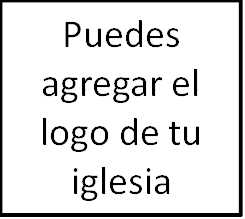 Clase 6: Doctrina de la creación - Parte 2La doctrina de la Creación- Parte 21. Introducción2. Cuatro perspectivas no cristianas acerca de Dios y la creaciónEl panteísmoEl dualismoEl deísmoEl materialismo3. La relación de Dios con la creaciónDios es distinto a la creación; sin embargo, Dios siempre está involucrado en la creación y la creación siempre depende de Dios.Transcendencia (Is. 55:8-9; Sal. 113:5-6; Juan 8:23; Is. 6:1-5)Inmanencia (Dt. 4:39; Josué 2:11; Is. 57:15; Sal. 145:18)4. Dios creó a Adán y Eva (Gn. 2:7, 21-22)¿Qué diferencia al hombre de todas las otras cosas que Dios creó?Esencia/Naturaleza¿Qué capacidades diferencian al hombre del resto del reino animal?¿A cuál versículo irías para demostrar que el hombre ha sido creado como un ser distinto a los animales?Funcionalmente¿De qué manera reflejamos a Dios en nuestra capacidad funcional?RelacionalmenteHistóricamente¿En qué parte de la Escritura vemos a Adán y Eva presentados como figuras históricas?